【富山県ものづくり総合見本市2019】企業視察会（11/1）のご案内富山県ものづくり総合見本市実行委員会では、出展企業・団体を対象とした、高度な技術を有する富山県企業の「企業視察会」を11月1日（金）に実施いたします。参加を希望される場合は、別紙申込書により、9月20日（金）までに事務局へe-mailにてお申し込みください。【企業視察会（11/1）概要】　※いずれも参加無料 Ａコース　＜立山科学グループ＞ 立山科学グループは、国内・海外合わせて14社の企業から構成され、電子部品、電子機器、産業用生産装置、精密部品、ソフトウェア開発・サービス、新エネルギーなどさまざまな分野の設計・開発・製造・販売に力を発揮しています。 (1) 企業概要・設立　　　1958年・主な事業　電子部品・電子機器・産業用生産装置・精密部品の製造販売マイコン・ソフトウェア・生産設備制御システムの開発販売みまもりサービスの販売サービス・海外拠点or海外展開：マレーシア、タイ、ハンガリー、香港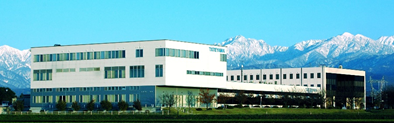 ・Web　 　　https://www.tateyama.jp/(2) スケジュール　 10:00       　富山産業展示館（テクノホール）駐車場出発10:30～11:30　現地視察（事業概要説明、工場見学）　　　　　　　※グループ内企業を視察予定。12:00頃      富山産業展示館（テクノホール）駐車場到着 Ｂコース　＜株式会社能作＞ 400年の歴史を誇る高岡銅器の伝統的な鋳造法に加え、シリコン鋳造法などの新たな鋳造方法を研究開発している鋳物メーカーです。2012年には日本鋳造工学会の「Castings of the Year賞」、2013年には「ものづくり日本大賞　経済産業大臣賞」、2017年には本社新社屋が日本サインデザイン協会の「日本サインデザイン賞　大賞（経済産業大臣賞）」を受賞しました。(1) 企業概要・設立　　　1967年・主な事業　仏具等の真鍮製品、錫100％のテーブルウエアや医療器具等の製造販売・海外取引　台湾、タイ、ニューヨークに直営店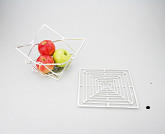 ・Web　 　　https://www.nousaku.co.jp/(2) スケジュール　 10:00       　富山産業展示館（テクノホール）駐車場出発11:00～12:00　現地視察（事業概要説明、工場見学）12:30頃      富山産業展示館（テクノホール）駐車場到着 Ｃコース　＜視察先：株式会社不二越＞ ロボットを核にした総合機械メーカー。材料から部品、工作機械、産業用ロボットまで高度な技術を有し、多様なソリューションでものづくりの世界の発展に貢献しています。(1) 企業概要・設立　　　1928年・主な事業　マシニング事業、ロボット事業、機能部品事業、マテリアル事業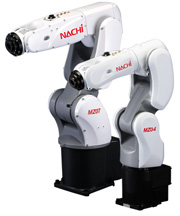 ・海外展開　海外現地法人32社（販売15社、生産17社）・Web　 　　http://www.nachi-fujikoshi.co.jp/ (2) スケジュール10：00       富山産業展示館（テクノホール）駐車場出発10:30～11:30　現地視察（事業概要説明、ショールーム、ロボットＦＡ展示場見学）12:00頃      富山産業展示館（テクノホール）駐車場到着＜参加申込みに当たっての連絡・注意事項＞・当日は富山県新世紀産業機構職員及び通訳が同行する予定です。・視察先での撮影は不可とさせていただきます。また、工場内の機材等には手を触れないようご注意ください。・先着順での受付とし、定員になり次第募集を終了いたします。また、同一企業・団体からの多数のお申込みについては、申込状況に応じて人数を制限させていただく場合がございますので、予めご了承願います。（書類提出・お問い合わせ先）富山県ものづくり総合見本市2019実行委員会事務局公益財団法人富山県新世紀産業機構アジア経済交流センター〒930-0866　日本国富山県富山市高田527　情報ビル2ＦTEL：+81-76-432-1321　FAX：+81-76-432-1326E-mail：t.tradefair@tonio.or.jp（別紙）企業視察会申込書参加コースＡコース　　　Ｂコース　　　Ｃコース希望するコースにチェック☑をお願いします。ご参加者の所属、役職及び氏名をご記入願います。ご担当者会社名　　　　　　　　　　　　　　　　　氏　名　　　　　　	　　　　　　　　 電　話　　　　　　　　　　　　　　　　　e-mail　　　　　　　　　　　　　　　　　※ご記入いただいたお客様の個人情報は適切に管理し、企業視察会のために利用いたします。会社名所属役職氏名（アルファベット表記）